                                 Z á p i s     -      usnesení                         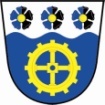 ze     4 . veřejného zasedání zastupitelstva  OBCE Teplička,které se koná  ve čtvrtek  dne 25.5.  2017 na OÚ v Tepličce od 19:00     hodpřítomnost zastupitelů (i případných hostů) je  doložena  prezenční  listinou    (příloha č. 1).Jednání zastupitelstva obce zahájila  pí. Hana Bartošová, jakožto starostka, a to v 19:00 hodin. Jednání řídila a provedla zápis. Předložila přítomným zastupitelům k podpisu prezenční listinu. Přítomni        4 …   členové zastupitelstva  Načež konstatovala, že zastupitelstvo obce je  usnášení schopno, neboť byla přítomna  většina zastupitelů. Jako ověřovatele zápisu byli určeni:   Tomáš Jelínek a Helena DobroňováStarostka nechala hlasovat o ověřovatelích a zapisovatelce:PRO ….. 4       PROTI …… 0      ZDRŽEL SE …….. 0           NA TO  VYHLÁŠENO  USNESENÍ č.  4 .1. – určení ověřovatelů i zapisovatelky  -- - JEDNOHLASNĚ SCHVÁLENOStarostka navrhla  formu hlasování pro všechny body VZ – VEŘEJNĚ = zvednutím ruky tak, jak je uvedeno i v jednacím řádu obce.  Dala  hlasovat o formě hlasování (veřejně)PRO …..     4   PROTI …… 0      ZDRŽEL SE …….. 0           NA TO  VYHLÁŠENO  USNESENÍ č.  4 .2. – forma hlasování - JEDNOHLASNĚ SCHVÁLENODále předložila  usnesení z minulého VZ – ze dne  4.4. 2017. Body k  projednání  z předešlého VZ nebyly.							Přednesla program probíhajícího VZ včetně bodů různé. Všichni zastupitelé byli včas pozváni na dnešní VZ, pozvánka byla vyvěšena a úřední desce i ele.  (příloha č. 2). Do bodu různé navrhla dále starostka   projednat prodej promítaček a ROStarostka  požádala přítomné  o další návrhy. Proběhlo hlasování  o programu jak shora uvedeno, přičemž  jiné návrhy vzneseny nebylyPRO …..   4     PROTI …… 0      ZDRŽEL SE …….. 0         NA TO  VYHLÁŠENO  USNESENÍ č.  4 .3. – o schválení programu VZ  - JEDNOHLASNĚ SCHVÁLENOPrvním bodem programu bylo projednat  a schválit závěrečný účet (příl. 3) a účetní závěrku obce Teplička za rok 2016 (příl. 4). Starostka předložila přítomným zastupitelům shora uvedené materiály (jejich návrhy, které byly v zákonné lhůtě zveřejněny na úřední desce i elekronicky) spolu se Zprávou o výsledku přezkoumání hospodaření obce Teplička (příl. 5) (kontrolu provedli pracovníci Krajského úřadu Karlovarského kraje)(taktéž zveřejněna). Byly předloženy i další doklady – účetní sestavy FIN (příl. 6), které byly podkladem pro vypracování jak závěrečného účtu, tak i účetní závěrky obce. Zastupitelé se seznámili s předloženými dokumenty a jeho projednání uzavřeli vyjádřením, že souhlasí bez výhrad. Ze Zprávy o výsledku přezkoumání hospodaření  obce Teplička vyplývá, že nedošlo dle závěrů kontroly k žádnému pochybení a proto nebyla přijata žádná opatření k nápravě. proběhlo hlasování   ……….  PRO…   4  PROTI….0,    ZDRŽ….. 0   NA TO  VYHLÁŠENO  USNESENÍ č.4 .4 . –  -  JEDNOHLASNĚ SCHVÁLENODalším bodem programu  bylo projednání žádosti SK Teplička o poskytnutí dotace – finanční podpory od obce na dokončení oprav sportovního areálu, a to ve výši 50.000,- Kč (padesáttisíc korun českých) -  blíže viz žádost (příl. Č. 7).  Zastupitelé neměli připomínky ani námitky a s poskytnutím příspěvku jednohlasně souhlasili. Starostka vypracuje smlouvu, která se v podmínkách bude shodovat se smlouvou předešlou – z roku 2016 a ta bude do 14- ti dnů předložena zástupci sportovního klubu.proběhlo hlasování   ……….  PRO… 4   PROTI….0,    ZDRŽ….. 0   NA TO  VYHLÁŠENO  USNESENÍ č. 4 .5 . –  - JEDNOHLASNĚ SCHVÁLENO3) Dalším bodem bylo projednat – hudba pro letní slavnost – úkolem byl pověřen p. Tomáš Jelínek (výše honoráře pro hudbu – opětovně ve výši cca 10.000,- Kč max.).  Dále bylo navrženo zakoupení profi-stanu, a to nejen na akci letní slavnosti – ten bude využíván i pro sportovní akce a jiné akce plánované obcí, či sportovním klubem.  Výběrem byl pověřen pan MUDr. Vratislav Kraus – ten předloží nabídky na pracovní poradě. Cena orientačně stanovena cca 20-2. tisíc Kč.proběhlo hlasování   ……….  PRO…4     PROTI….0,    ZDRŽ….. 0   NA TO  VYHLÁŠENO  USNESENÍ č.   4. 6 . - JEDNOHLASNĚ SCHVÁLENO4) RŮZNÉ: 	a)  opětovně byla projednána cena, za kterou lze prodat promítačky.  Úkolem byl na minulých VZ pověřen  MUDr. Kraus. Dle jeho zjištění u sběratelů  těchto zařízení, je hodnota přístrojů max. 15- 20 tisíc Kč. Nabídka  k prodeji proto bude vyvěšena n www. obce v této výši. Jednat se bude i s dosavadním zájemcem p.  Š. Pokud tento zájemce bude akceptovat stanovenou cenu – proběhne prodej.proběhlo hlasování   ……….  PRO…4     PROTI….0,    ZDRŽ….. 0   NA TO  VYHLÁŠENO  USNESENÍ č.   4. 7 . - JEDNOHLASNĚ SCHVÁLENO		b) starostka předložila návrh rozpočtového opatření.  Vzhledem k novým příjmům, ale i výdajům obce, bylo nutné provést úpravy rozpočtu, jak vyplývá z vypracovaného RO (příl.č8).  Zastupitelé byli obeznámeni s podrobnostmi úprav a nemají námitek.proběhlo hlasování   ……….  PRO…4     PROTI….0,    ZDRŽ….. 0   NA TO  VYHLÁŠENO  USNESENÍ č.   4. 8 . - JEDNOHLASNĚ SCHVÁLENO		Další body k projednání navrženy nebyly,  do diskuse se nikdo nepřihlásil a  proto starostka jednání ukončila v 19:45  hodin.Veškeré číslované přílohy jsou součástí písemného vyhotovení tohoto  „zápisu - usnesení“  z veřejného zasedání.Vyhotoveno v Tepličce dne  1.6.2017Ověřovatele:            Tomáš Jelínek                                        ……………………………………….		         Helena Dobroňová     …………………………………………….									Zapsala: starostka Hana Bartošová……………………………………………………………….                               ………………………………………………………………………    	Místostarosta: Tomáš Jelínek					starostka: Hana BartošováVyvěšeno dne 2.6 .2017 						Sejmuto dne: 30.6.2017Přílohy jsou k nahlédnutí na OÚ a jsou součástí tohoto usnesení. Usnesení (zápis) je vyhotoveno ve třech výtiscích a všechna mají váhu origináluTermín       5 . VZ byl stanoven na 31.7.2017